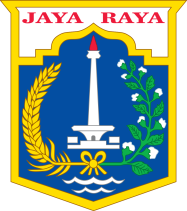 ___________________________________________________________________________________NAMA	: ………………………………………...NIP / NRK	: ………………………………………...JABATAN	: …………………………………….PENDIDIKAN	: …………………………………….NODAFTAR ISICEKLIST BERKASCEKLIST BERKASKETERANGANNODAFTAR ISIADATIDAK ADAKETERANGAN1DOWNLOAD PDF - DAFTAR RIWAYAT HIDUP (SIMPEG BKD)2FOTO RESMI DENGAN SERAGAM 3SCAN KTP4SCAN NPWP5SCAN KARTU PEGAWAI6SCAN KARSI / KARSU7SCAN KARTU BPJS KESEHATAN8SCAN KARTU TASPEN9SCAN BUKU REKENING BANK DKI10SCAN KARTU KELUARGA11SCAN SURAT NIKAH / CERAI12SCAN AKTE KELAHIRAN 13SCAN SK CPNS 80 %14SCAN SK PNS 100%15SCAN SK PANGKAT AWAL S/D AKHIR15- SK GOLONGAN II-A15- SK GOLONGAN II-B15- SK GOLONGAN II-C15- SK GOLONGAN II-D15- SK GOLONGAN III-A15- SK GOLONGAN III-B15- SK GOLONGAN III-C15- SK GOLONGAN III-D15- SK GOLONGAN IV-A15- SK GOLONGAN IV-B15- SK GOLONGAN IV-C15- SK GOLONGAN IV-D15- SK GOLONGAN IV-E16SCAN SK JABATAN FUNGSIONAL AWAL S/D AKHIR16- SK JAFUNG ………………………….16- SK JAFUNG ………………………….16- SK JAFUNG ………………………….16- SK JAFUNG ………………………….16- SK JAFUNG ………………………….16- SK JAFUNG ………………………….17SCAN SK JABATAN STRUKTURAL17- SK GUBERNUR17- SURAT PERYATAAN PELANTIKAN17- SPMT18SCAN SK IMPASING19SCAN SK PERALIHAN20SCAN SK MUTASI / PINDAH21SCAN SK TUGAS BELAJAR22SCAN SK IZIN BELAJAR23SCAN IJAZAH & TRANSKRIP NILAI AWAL S/D AKHIR23- SD23- SMP23- SMA23- DIPLOMA III23- STRATA 1 (S1)23- STRATA 2 (S2)23- PROFESI24SCAN STR25SCAN SIP / SIK26SCAN SERTIFIKAT PELATIHAN / DIKLAT27SCAN BUKTI SAH LAINNYA